Publicado en Madrid el 06/02/2024 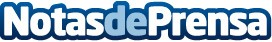 S2 Grupo advierte de que los smartwach o zapatillas que miden pasos pueden estar robando datos personalesHoy martes 6 de febrero, se celebra el Día de la Internet Segura, iniciativa puesta en marcha para promover entre jóvenes y adultos el uso seguro y positivo de la tecnología. Desde S2 Grupo, especializada en ciberseguridad y gestión de sistemas críticos, se ha destacado que cada vez es mayor la presencia en los hogares de dispositivos IoT (Internet de las Cosas) y esto puede poner en riesgo la seguridad de los hogares y familias si no se utilizan adecuadamenteDatos de contacto:Luis NúñezS2 Grupo667574131Nota de prensa publicada en: https://www.notasdeprensa.es/s2-grupo-advierte-de-que-los-smartwach-o_1 Categorias: Nacional Software Ciberseguridad Dispositivos móviles Innovación Tecnológica http://www.notasdeprensa.es